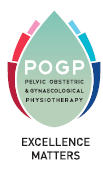 COPYRIGHT PERMISSION REQUESTName:		  CSP/POGP Membership No.     Job title:            Preferred Contact details:            Date of request:           PROPOSED PUBLICATION FOR THE REQUESTED MATERIAL:DATE REQUIRED: I request your permission to include the following in the work referred to above. (please provide details of what you require, and from which POGP source): I confirm that if approved I will comply with the POGP guidelines for acknowledgement as specified below: WEBPAGE: Reproduced with permission of Pelvic Obstetric and Gynaecological Physiotherapy (thepogp.co.uk)Signed: POGP approval: I,                          Chairman of POGP, and with permission from the artist (if applicable) hereby grant permission for the use of the material requested above.Publishing Rights Holder: Pelvic Obstetric and Gynaecological Physiotherapy Signed:      	     				Date:      Ref: POGP Copyright Policy July 2020